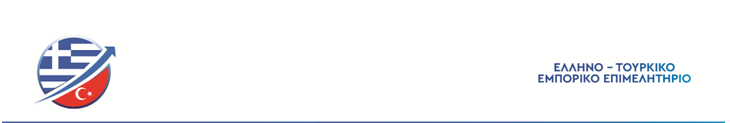 Θέμα:Metalworking EURASIA24th Int. Sheet Metal Processing, Metalcutting & Metalforming Tech. FairSurfaceTechnology EURASIA13th International Surface Treatment Technologies FairWelding EURASIA18th International Joining, Welding and Cutting Technologies FairIAMD EURASIA26th International Integrated Automation, Motion & Drives FairIndustrial ENERGY SYSTEMS EURASIA20th International Energy, Electric and Electronic Technologies FairCeM AT EUR A SIA23rd Int. Materials Handling, Supply Chain Management, Intralogistics FairΑΠΟ 14 ΈΩΣ 17 ΜΑΡΤΙΟΥ 2019 ΣΤΗΝ TUYAPΕΝΤΥΠΟ  ΣΥΜΜΕΤΟΧΗΣ1. Όνομα  επιχείρησης: 2. Διεύθυνση επιχείρησης:             (και ταχυδρομικό κωδικό)          3. Τηλέφωνο - Κινητό - Φαξ: 4. E-mail - Website Address:5. Στέλεχος που θα εκπροσωπήσει την εταιρεία και θα παραβρεθεί στην έκθεση:                                                                                                                         Σφραγίδα-Υπογραφή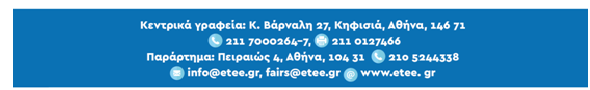 